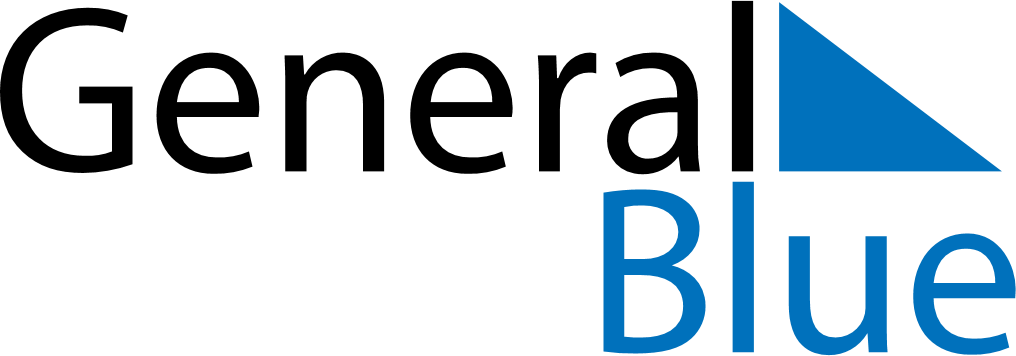 February 2024February 2024February 2024February 2024February 2024February 2024Olsztynek, Warmia-Masuria, PolandOlsztynek, Warmia-Masuria, PolandOlsztynek, Warmia-Masuria, PolandOlsztynek, Warmia-Masuria, PolandOlsztynek, Warmia-Masuria, PolandOlsztynek, Warmia-Masuria, PolandSunday Monday Tuesday Wednesday Thursday Friday Saturday 1 2 3 Sunrise: 7:25 AM Sunset: 4:18 PM Daylight: 8 hours and 53 minutes. Sunrise: 7:24 AM Sunset: 4:20 PM Daylight: 8 hours and 56 minutes. Sunrise: 7:22 AM Sunset: 4:22 PM Daylight: 9 hours and 0 minutes. 4 5 6 7 8 9 10 Sunrise: 7:20 AM Sunset: 4:24 PM Daylight: 9 hours and 4 minutes. Sunrise: 7:18 AM Sunset: 4:26 PM Daylight: 9 hours and 7 minutes. Sunrise: 7:17 AM Sunset: 4:28 PM Daylight: 9 hours and 11 minutes. Sunrise: 7:15 AM Sunset: 4:30 PM Daylight: 9 hours and 15 minutes. Sunrise: 7:13 AM Sunset: 4:32 PM Daylight: 9 hours and 19 minutes. Sunrise: 7:11 AM Sunset: 4:34 PM Daylight: 9 hours and 23 minutes. Sunrise: 7:09 AM Sunset: 4:36 PM Daylight: 9 hours and 27 minutes. 11 12 13 14 15 16 17 Sunrise: 7:07 AM Sunset: 4:38 PM Daylight: 9 hours and 31 minutes. Sunrise: 7:05 AM Sunset: 4:40 PM Daylight: 9 hours and 35 minutes. Sunrise: 7:03 AM Sunset: 4:42 PM Daylight: 9 hours and 39 minutes. Sunrise: 7:01 AM Sunset: 4:44 PM Daylight: 9 hours and 43 minutes. Sunrise: 6:59 AM Sunset: 4:46 PM Daylight: 9 hours and 47 minutes. Sunrise: 6:57 AM Sunset: 4:48 PM Daylight: 9 hours and 51 minutes. Sunrise: 6:55 AM Sunset: 4:50 PM Daylight: 9 hours and 55 minutes. 18 19 20 21 22 23 24 Sunrise: 6:53 AM Sunset: 4:52 PM Daylight: 9 hours and 59 minutes. Sunrise: 6:51 AM Sunset: 4:54 PM Daylight: 10 hours and 3 minutes. Sunrise: 6:48 AM Sunset: 4:56 PM Daylight: 10 hours and 7 minutes. Sunrise: 6:46 AM Sunset: 4:58 PM Daylight: 10 hours and 11 minutes. Sunrise: 6:44 AM Sunset: 5:00 PM Daylight: 10 hours and 15 minutes. Sunrise: 6:42 AM Sunset: 5:02 PM Daylight: 10 hours and 19 minutes. Sunrise: 6:40 AM Sunset: 5:04 PM Daylight: 10 hours and 24 minutes. 25 26 27 28 29 Sunrise: 6:37 AM Sunset: 5:06 PM Daylight: 10 hours and 28 minutes. Sunrise: 6:35 AM Sunset: 5:08 PM Daylight: 10 hours and 32 minutes. Sunrise: 6:33 AM Sunset: 5:10 PM Daylight: 10 hours and 36 minutes. Sunrise: 6:31 AM Sunset: 5:12 PM Daylight: 10 hours and 40 minutes. Sunrise: 6:28 AM Sunset: 5:13 PM Daylight: 10 hours and 45 minutes. 